SURAT PERMOHONAN PENELITIAN MAHASISWANomor:……../Lab-TLM/PEN/……./20…..Research project with lecture/No)*Kepada Yth.Koordinator LaboratoriumProdi Teknologi Laboratorium Medis Program Diploma TigaSTIKES Guna Bangsa YogyakartaDengan hormat, saya yang bertanda tangan di bawah ini:	Nama			:…………………………………	Kelas/NIM		:…………………………………Judul Penelitian	:……………………………………………………………………	……………………………………………………………………Bermaksud mengajukan permohonan penggunaan laboratorium untuk penelitian di Lab.Kimia Dasar/Lab.Patologi Klinik/Lab.Analisa Dasar & Biomedis/Lab. Mikrobiologi)*.Demikianlah surat permohonan ini saya buat, terimakasih atas perhatiannya. Besar harapan dari saya untuk mendapatkan persetujuan.Catatan:  )* coret yang tidak perluPRODI TEKNOLOGI LABORATORIUM MEDIS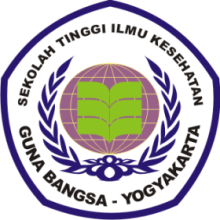 PROGRAM DIPLOMA TIGASTIKES GUNA BANGSA YOGYAKARTAJl. Ring Road Utara Condongcatur, Depok, Sleman, YogyakartaTelp. 0274-4477701, 4477703, 4477704. Fax. 0274-4477702PERSYARATAN PENGGUNAAN LABORATORIUMUNTUK KEGIATAN PENELITIANKATEGORI PENELITI MAHASISWABerkaitan dengan kegiatan penelitian di Lab. Kimia Dasar/Lab. Patologi Klinik/Lab.Analisa Dasar & Biomedis/Lab. Mikrobiologi)*, diberitahukan kepada calon peneliti di Laboratorium Prodi Teknologi Laboratorium Medis Program Diploma Tiga diwajibkan memenuhi persyaratan administrasi & mengisi formulir di bawah ini:Nama			:…………………………… NIM:…………………………………Program Studi		:……………………………………………………………………..Judul Penelitian	:……………………………………………………………………..	……………………………………………………………………...Dilakukan		: kelompok/sendiri)*Mulai penelitian	: Tanggal……………………s/d Tanggal…………………………	Lampiran		: Surat permohonan penelitian kepada Koordinator Laboratorium.Copy Proposal penelitian yang sudah disahkan Ketentuan		:Mematuhi tata tertib laboratorium.Mengembalikan alat/mengganti bila rusak atau hilang/menyelesaikan administrasi laboratorium.Melaporkan diri setelah selesai penelitian.Menyerahkan logbook penelitian yang sudah disetujui oleh Pembimbing 1 dan 2 setelah berakhirnya penelitian di laboratorium.Menyelesaikan kewajiban administrasi/pembayaran dan mengambil surat keterangan selesai penelitian.DAFTAR PEMINJAMAN ALATNama			:……………………………………NIM			:……………………………………Pembimbing 1		:……………………………………Pembimbing 2		:……………………………………PENGGUNAAN BAHAN LABORATORIUMNama			:……………………………………NIM			:……………………………………Pembimbing 1		:……………………………………Pembimbing 2		:……………………………………Mengetahui,Pembimbing 1(………………………………..)Yogyakarta,………………….20…..Calon Pengguna(………………………………..)Disetujui/Menyetujui,Koordinator Laboratorium Prodi Teknologi Lab. MedisErik Risnawan, S.Tr.Kes.NIK. 42.071094.03Yogyakarta,………………….20…..Peneliti(………………………………..)NoNama AlatMerkJumlahPinjamPinjamKembaliKembaliTd.tgn. petugasNoNama AlatMerkJumlahTglTd.tgnTgl.Td.tgnTd.tgn. petugasNoNama bahanMassa/volumeTgl BonTd.tgn Petugas